الجلسة الثامنة (سمنار) لقسم اللغة العربية عقدت في قسم اللغة العربية بإشراف رئيس القسم د. فهد الملحم الجلسة الأسبوعية الثامنة يوم الإثنين 13/2/1435هـ الساعة 12 ظهراً بعنوان من أسرار الصيغ التصريفية في بعض الآيات القرآنية قدمها سعادة د.نور السيد في مقر القسم وقد تناول الدكتور أنور بعض الآيات القرآنية وما فيها من أسرار في التراكيب والأصوات والدلالات وما توحي به من المعاني المباشرة وغير المباشرة وكانت المداخلات والأسئلة من الحضور مثرية و تميزت بحضور عدد من أصحاب السعادة أعضاء هيئة التدريس وعدد من الطلاب وجاءت هذه الجلسة بمناسبة اليوم العالمي للغة العربية .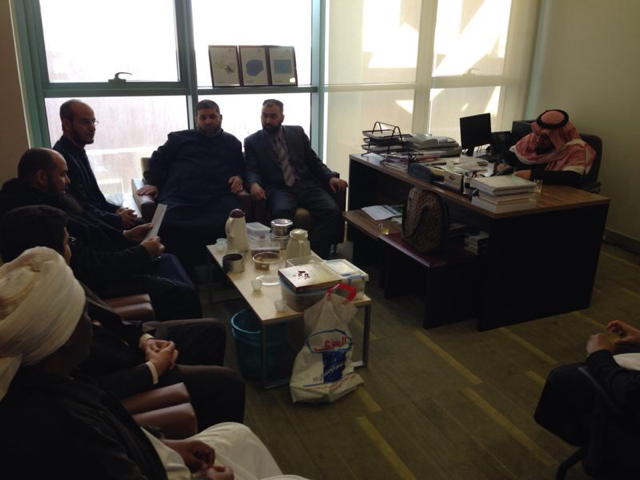 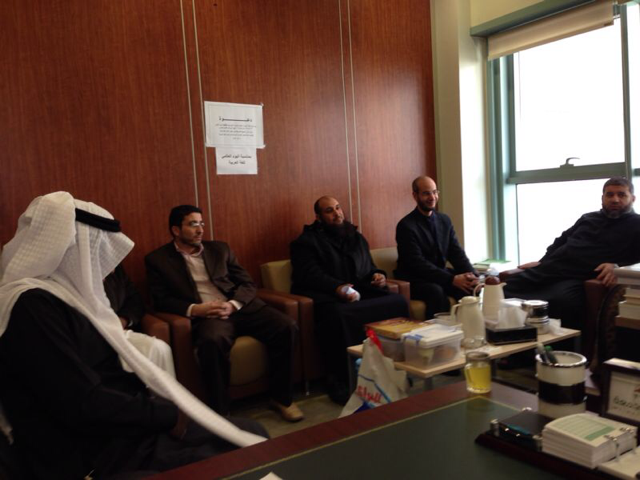 